АДМИНИСТРАЦИЯ СПАССКОГО СЕЛЬСОВЕТА САРАКТАШСКОГО РАЙОНА ОРЕНБУРГСКОЙ ОБЛАСТИП О С Т А Н О В Л Е Н И Е_________________________________________________________________________________________________12.05.2022                                   с. Спасское          	                                      №27 - п О внесении изменений в Постановление администрации МО Спасский сельсовет Саракташского района Оренбургской области от 02.02.2015г №5-п « О создании антитеррористической комиссии на территории МО Спасский сельсовет».            В соответствии с Федеральным законом от 06.10.2003г. № 131-ФЗ «Об общих принципах организации местного самоуправления в Российской Федерации», в соответствии с требованиями законов от 25.07.2002г №114-ФЗ « О противодействию экстремистской деятельности», от 06.03.2006г №35-ФЗ «О противодействию терроризму» и Постановлением Правительства Российской Федерации от 30 сентября 2019 г. N 1274 «О внесении изменений в некоторые акты Правительства Российской Федерации», в соответствии с Уставом муниципального образования Спасский сельсовет Саракташского района Оренбургской области.ПОСТАНОВЛЯЕТ:       1.  Внести изменения в Приложение 3 «Состав антитеррористической комиссии МО Спасский сельсовет» Постановления администрации МО Спасский сельсовет Саракташского района Оренбургской области от 02.02.2015г №5-п «О создании антитеррористической комиссии на территории МО Спасский сельсовет» (Приложение1)3. Опубликовать настоящее постановление в информационно-телекоммуникационной сети «Интернет» на официальном сайте  администрации Спасского сельсовета http://www.admspasskoe.ru 4.    Контроль за исполнением настоящего постановления оставляю за собой.Глава администрациисельсовета						           	А.М. ГубанковРазослано: администрации района, прокуратуру района, в делоПриложение № 1к постановлениюадминистрацииСпасского сельсовета                                                                                          от 12.05.2022 г. № 27Состав антитеррористической комиссии МО Спасский сельсовет№п/пФИОДолжность, контакты1.Губанков А.М.Председатель комиссии, Глава администрации Спасский сельсовет, 892254493522.Демидова Ж.Н.Секретарь комиссии, специалист 1 категории администрации,  892281965993.Копейкина О.М.Член комиссии, Специалист по делопроизводству, специалист ПВУ, 89384740554.Сапрыкин П.Н.Член комиссии, управляющий КФХ ИП Перевозников Ф.В., 5.Облицова Н.П.Член комиссии, фельдшер Спасского ФАП (по согласованию)6.Тараскин А.А.Член комиссии, Депутат Спасского СД,  управляющий 5 отделения СПК колхоз «Красногорский», 89867838054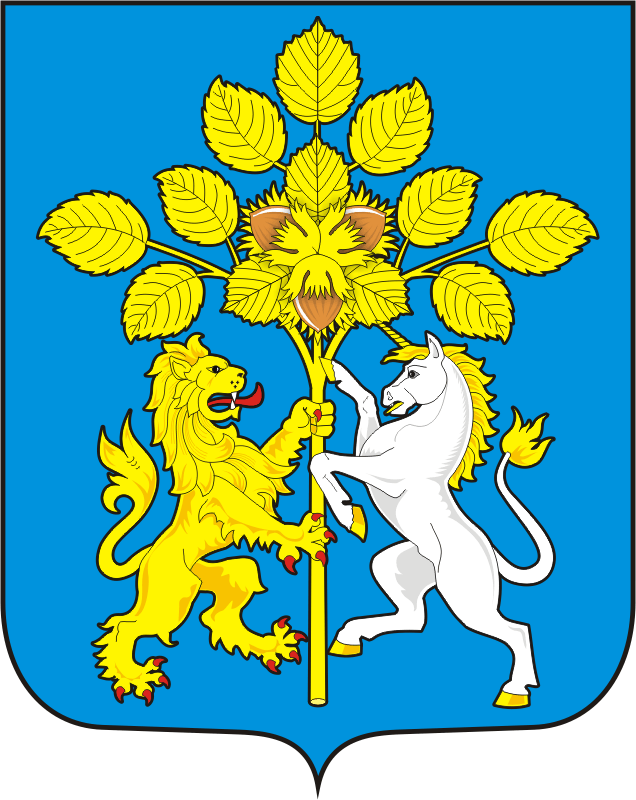 